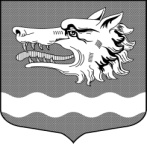 СОВЕТ ДЕПУТАТОВМУНИЦИПАЛЬНОГО ОБРАЗОВАНИЯРаздольевское сельское поселение муниципального образования Приозерский муниципальный район Ленинградской областиРЕШЕНИЕ       07 ноября  2016 года                                                                                      № 71Об        утверждении       квалификационных             требований    для   замещения     должностеймуниципальной   службы  в  администрациимуниципального образования Раздольевское сельское        поселение        муниципальногообразования  Приозерский  муниципальный район     Ленинградской      областиРуководствуясь статьёй  9 Федерального закона от 02.03.2007 № 25- ФЗ «О муниципальной службе в Российской Федерации», областным законом  Ленинградской области от 11.03.2008 № 14-оз «О правовом регулировании  муниципальной службы в Ленинградской области», совет депутатов муниципального образования Раздольевское сельское поселение РЕШИЛ: 1. Утвердить квалификационные требования для замещения должностей муниципальной службы в администрации МО Раздольевское сельское поселение МО Приозерский муниципальный район Ленинградской области (приложение 1).2. Решение совета депутатов муниципального образования Раздольевское сельское поселение от 26.09.2008 года  № 94 «Об утверждении квалификационных требований для замещения должностей муниципальной службы в МО Раздольевское сельское поселение» считать утратившим силу.	3. Опубликовать настоящее решение в средствах массовой информации	4.Решение вступает в силу на следующий день после его официального опубликования.Глава муниципального образования                                          А.В. ДолговС приложением можно ознакомиться на сайте администрации МО Раздольевское сельское поселение.